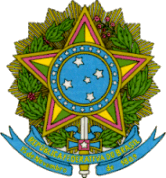 SERVIÇO PÚBLICO FEDERALMEC – SETECINSTITUTO FEDERAL DE EDUCAÇÃO, CIÊNCIA E TECNOLOGIA DE MATO GROSSOEXAME DE SELEÇÃO 2016/1 – VAGAS REMANESCENTESEdital 04/2016 – Campus Campo Novo do ParecisCampo Novo do Parecis, ______de abril de 2016						               ________________________________  	         						                       Assinatura do Candidato			         ….............................................................................................................................................................Comprovante de Inscrição no Exame de Seleção 2016/1 – Vagas RemanescentesEdital 04/2016 – Campus Campo Novo do ParecisNome do candidato: ________________________________________________________________Protocolo número: ____________________________ Data do Requerimento: _________________Assinatura do Servidor: __________________________________________Dados PessoaisDados PessoaisDados PessoaisDados PessoaisDados PessoaisDados PessoaisDados PessoaisDados PessoaisNome Candidato:Nome Candidato:Nome Candidato:Endereço: Endereço: Endereço: Número:Bairro:Bairro:Bairro:Complemento:Complemento:Complemento:Complemento:Cidade:Cidade:Cidade:UF:CEP:Sexo:Estado Civil:Estado Civil:Data Nascimento:Data Nascimento:Naturalidade:Nacionalidade:Nacionalidade:Nacionalidade:Identidade:Identidade:Identidade:UF:Órgão Expedidor:Órgão Expedidor:CPF:CPF:CPF:Nome do Pai:Nome do Pai:Nome do Pai:Nome da Mãe:Nome da Mãe:Nome da Mãe:Email:Email:Email:Telefone Residencial: (      )Telefone Residencial: (      )Telefone Residencial: (      )Telefone Celular: (      )Telefone Celular: (      )Telefone Celular: (      )Telefone Celular: (      )Opção de CursoOpção de CursoOpção de CursoOpção de CursoOpção de CursoOpção de CursoOpção de CursoOpção de CursoLicenciatura em Matemática                (         )Licenciatura em Matemática                (         )Licenciatura em Matemática                (         )Tecnologia em Agroindústria               (         )Tecnologia em Agroindústria               (         )Tecnologia em Agroindústria               (         )